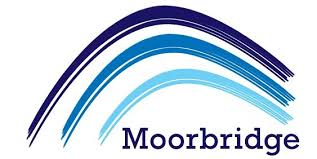 Moorbridge PRU Pupil Premium strategy statement 2017-18Statement of pupil premium strategy – SEN schoolsSummary information Summary information Summary information Summary information Summary information Summary information SchoolMoorbridge PRUMoorbridge PRUMoorbridge PRUAcademic Year2017-18Total PP budget£33000Date of most recent PP Review3/9/18Total number of pupils132Number of pupils eligible for PP65Date for next internal review of this strategy3/9/19Current attainment Current attainment Current attainment Pupils eligible for PP (your school)Pupils not eligible for PP  % achieving 5A* - C incl. EM (2016/17 only)60%70%% achieving expected progress in English / MathsE 80%  M 52% Compared to KS2 ResultsE 52%  M 56% Compared to KS2 Results% progress specific to school settingE 100%  M 100%Compared to Moorbridge BaselineE 52%  M 56% Compared to KS2 ResultsBarriers to future attainment (for pupils eligible for PP )Barriers to future attainment (for pupils eligible for PP ) In-school barriers  In-school barriers Due to significant levels of vulnerability, Mental Health Issues, anxiety some students find it very difficult to access the school environment.History of poor engagement in learning at KS3 and KS4 C.Many pupils come from homes that are unable to support a positive learning and reading culture and do not have access to quality books and reading opportunities, this alongside SEND leads to lower spelling abilities.DMany pupils do not have access to additional opportunities that are needed to provide an enriched education and basic life skill experiences leading to successful employmentand the ability to cope independently within society in the future.EBaseline levels for many areas of development, particularly the prime areas, are below age-related expectations with, Spelling ages Communication, Language Understanding and Speech being significantly below – baselines on entry currently 97% below expectations for similar pupils.FBelow expected levels of attainment across core subjects and with predicted GCSE attainment from KS2 Results External barriers  External barriers  GPupil attendance, although improving, is a weakness and is below the national average at 84.47% - Attendance rates for pupils eligible for PP are % (below the target for all children of 95%). This reduces their school hours and causes them to fall behind on averageHStudents attend the site from a wide area.IInteraction with parents is a long process of relationship and trust building in order to help them support the learning of their childrenJHigh levels of deprivationHigh levels of social services input High levels of youth offending High levels of LACOutcomes Outcomes Outcomes Desired outcomes and how they will be measuredSuccess criteria 1-1 intervention sessions provided to target literacy and numeracy gaps at KS3 and KS4 as well as targeted interventions around SEMHImproved spelling ages over the intervention programme 1-1 sessions monitored, improved data scores in ½ termly data capture.  Improved Maths and Reading scores at both KS3 and KS4.  Improved GCSE/Equivalent outcomes.Extend opportunities for students to visit the wider community linked to curriculum e.g.Nature Park, theatre, museum  and visits to local shops using public transport and allow students have an enriched curriculum experience and develop life skills.Students have an enriched curriculum experience and develop life skills. Increase in pupil progress and attainment over a term.  Monitored over a ½ termly basisIndividual education and behaviour plans to re-engage students in school using key teachers, 1-1 support, daily rewards and incentivised plans to maintain positive attitudes and behaviour. Improved points total, less intervention sessions and decrease in 1-1 curricular intervention. Attendance to be monitored by EWO with targeted plans for re-integration for identified pupils.  Pupils collected from home where appropriate Increase the % of families engaging with the school and student progress. - Attendance monitoring over time. Reduce the % of Persistently Absent pupils who are eligible for the grantso that it matches other groups.Increase the % of families engaging with the school and studentprogress.Increase opportunities for all students with reading and access to a wide range of reading materials. Reading ages improve and student knowledge.Reading ages improve and student knowledge. Improved spelling ages over the intervention programme.  School Library and access to this for all pupils.Increase opportunities for pupils to access a Guidance Counsellor at all times in order to help the engagement in school.Reduced NEET.  Higher levels and Progress and Attainment.Increased improvements in behaviour, attendance and engagementReward system reviewed and implemented to encourage this.Planned expenditure Planned expenditure Planned expenditure Planned expenditure Planned expenditure Planned expenditure Academic year2016-172016-172016-172016-172016-17The three headings below enable schools to demonstrate how they are using the Pupil Premium to improve classroom pedagogy, provide targeted support and support whole school strategies. The three headings below enable schools to demonstrate how they are using the Pupil Premium to improve classroom pedagogy, provide targeted support and support whole school strategies. The three headings below enable schools to demonstrate how they are using the Pupil Premium to improve classroom pedagogy, provide targeted support and support whole school strategies. The three headings below enable schools to demonstrate how they are using the Pupil Premium to improve classroom pedagogy, provide targeted support and support whole school strategies. The three headings below enable schools to demonstrate how they are using the Pupil Premium to improve classroom pedagogy, provide targeted support and support whole school strategies. The three headings below enable schools to demonstrate how they are using the Pupil Premium to improve classroom pedagogy, provide targeted support and support whole school strategies. Quality of teaching for allQuality of teaching for allQuality of teaching for allQuality of teaching for allQuality of teaching for allQuality of teaching for allDesired outcomeChosen action/approachWhat is the evidence & rationale for this choice?How will you ensure it is implemented well?Staff leadWhen will you review implementation?[1]  Individual studentsengage in targetedmentoring andimprove engagementin learningProvide individual students withmentoring and targetedinterventions.Targeted intervention strategies for hard toreach students not engaging withlearning.Additional 1-2-1 support tosupport students and helpthem with engagement andprovide them with mentoringto meet their SEMH needsFocused interventions that are planned, monitored andreviewed on a regular basis via a pastoral programme.KCEvery half Term£5,000 (Yearly)[2]  Consistent high qualitysupport for literacy and numeracyTargeted literacy and numeracy programs to support core skills – My Maths, Success in Arithmetic, Success Maker English.   English and Maths Teacher accompanying individual GCSE classes to help to close the gap.Improved basic skills will allow pupils to access a wider curriculum in the future.  This will help to close gap between mainstream counterparts and the gap that has developed due to SEMH and other issues.Data monitoring of target groupsJK/SEND Team/AS/SWTermly£20,000 (Yearly)[3] Ensure smooth transition of eligible students back into mainstream education or onto further education.And  Increasedengagement inlearning and improvedreintegrationopportunities tomainstreamEmployment of a support member of staff to assist with the progressive transition of PP in particular pupils back into mainstream.Previous unsupported PP pupils have not always succeeded in transition  back into mainstream schools.Mainstream Schools have requested support.Pupils have expressed their desire to have support whilst returning to mainstream school to make them feel safe and secure.Termly review of students returning to school successfully.  Cooperation with mainstream schools to evaluate process.Design of a system suitable for purpose.KC/Transition LM/Pastoral Team /Key Stage Coordinators/Mainstream SchoolsTermly£10,000 (Yearly)[4]  Increase opportunities for pupils to engage in the extended  curriculum to help develop wider skillsProvision of a number of opportunities for learning outside of the classroom.E g Shakespeare in SchoolsPupils engage well with a variety of different teaching techniques and learning environments.Pupils have wider opportunities in their mainstream schools and they therefore need equality with their counterparts.Review of academic progress made by students.Core subject attainment.Recorded improvement in behaviour.Increased engagement.Feedback from external providersKey Stage Coordinators to monitor external visitors to the school.Monitoring of the budget to ensure that the money is well spent.Key Stage Coordinators – AS &SW and PP Coordinator AS£500[5] Ensure all PP students are well prepared and supported for their GCSE/Equivalent Examinations or alternatives to ensure their personal learning needs are met.Provision of after school targeted support and revision guides which pupils can take home at no cost to help them achieve higher grades and make up for lost time.All KS4 students have MH issues and are involved with CAHMS.Many of the students have not been to school for long periods of time prior to attending Moorbridge.Pupils arrive at Moorbridge with below expected attainment in basic skills.Some pupils are not able to achieve GCSE level at this age due to the gaps in their education thus pupils must be brought up to an appropriate level to help them move on to their post 16 provision.SLT to monitor exam results and work with KS4 Coordinator to look at raising attainment in KS4 where pupils are able.KC/JK/SW/AS£500Total budgeted costTotal budgeted costTotal budgeted costTotal budgeted costTotal budgeted cost£36,000Targeted supportTargeted supportTargeted supportTargeted supportTargeted supportTargeted supportDesired outcomeChosen action/approachWhat is the evidence & rationale for this choice?How will you ensure it is implemented well?Staff leadWhen will you review implementation?[1] Improve monitoring of CP, SEN dataCPOMSIntegrated CP, SEN service to ensure the best capturing of data and therefore getting the right interventions for pupilsMonitoring by SLTSENCO/DLCP – JK½ Termly£700 (Annual)[2] Students access professionalsin-house and from themulti-disciplinary team.Addressing and overcoming barriers to engagement in learning.TAHMS to be accessed through SEND team.Drawing and Writing Therapy programme established by SEND TeamClassrooms to be established as Nurture based rooms.SEND team to assessindividual student SEN. Students to work individually with L&C therapist,educational psychologist or CAHMS psychologist.Previous case studies and discussions.Evidence of previoussuccess with selected programmes.MDT team to be coordinatedby the SENCoRegular briefings and panelmeetings to discuss caseload.Termly review of progress ofchosen programmes and keystaff selectedSupport of SLTReview ofprogrammes as andwhen they reachconclusion, by keyworkers.Findings presented toSLT.(£5000- Annual TAHMS, £4000 D&W)[3]Improve a sense of belonging to ensure the school uniform code is followed.Provide school jumpers for those pupils in need of financial support in order to buy into the ethos and strategic direction of the schoolIncreased self-confidence and self-esteem in the pupils most in need.  Reduced bullying.Setting of standards to help the pupils re-integrate into mainstream school (all schools in NT have a uniform policy)KS Coordinator and Pastoral team records.Teaching and support staff views.Parent/carer Views.Pupil views prior to returning to school.KS Coordinators AS and SW/JW/All StaffAnnually £500Total budgeted costTotal budgeted costTotal budgeted costTotal budgeted costTotal budgeted cost£10200Other approaches (including links to personal, social and emotional wellbeing) Other approaches (including links to personal, social and emotional wellbeing) Other approaches (including links to personal, social and emotional wellbeing) Other approaches (including links to personal, social and emotional wellbeing) Other approaches (including links to personal, social and emotional wellbeing) Other approaches (including links to personal, social and emotional wellbeing) Desired outcomeChosen action/approachWhat is the evidence & rationale for this choice?How will you ensure it is implemented well?Staff leadWhen will you review implementation?[1]  Pupils motiovated to improve their behaviour and be responsible for improving their behaviour.KS3/KS4 robust reward systemResearch show that especially for BESD students a target driven, reward based system can be extremely motivating for 95% of the students.Termly review of number of students accessing rewardsAS/SWAnnually£500[2]  Improve attitude towards school through the use of sport to encourage engagement in lessonsMoorbridge Sports Academy SEMH students at Moorbridge respond especially well to sport and this can be used as a driver to improve attendance and attainment.Review improvements in statistical data for those who have attended regularly.ASTermly£500[3]  Improved attendanceand punctuality atschool.Improved behaviourfor learning.Provision of BreakfastClub and break timehealthy snacks,breakfast.Student participation, Nurture Based ClassroomsDirect correlation in 15-16 in analysisof breakfast provision impactingdirectly on attendance andpunctuality and engagement .Further analysis of behaviourshowing benefits of feeding thestudents helps with engagement inthe classroom.Key staff designated to takeresponsibility for the provision.Student voice: school councilinvolvement in the provision.Hygiene qualifications forstudents and staff where applicable.Pastoral Team JW/Key Teaching StaffTermly£3000 [4]  Increased parentalengagement tosupport studentattendance, learningand behaviourDevelopment of ParentEngagement through high quality Link Workers and Key Teacher staffWide based evidence on the impactof improved parental engagement inlearning having a direct impact onattendance, engagement in learningand outcomes for students.Working with Multi Agency Team to deliver the Parent Programme.Identify key staff with directresponsibility for development ofthis programme with Multi Agency TeamSupport from SLTSLT/Link WorkersImplementationreviewed termly.£500[5] Increased wider knowledge for living in 21st Century through SMSC, BV and other strategies to develop students views and knowledge.SMSC DaysPupils often have very limited views upon arrival at Moorbridge and have not previously been involved in debates, personal opinions or development and exploration of their thoughtsDevelopment of SMSC days every ½ tem to widen views.KS coordinator works with key teacher staff to develop such days.  Cross Curricular.AS&SW and Key staff£400Total budgeted cost£4900Review of expenditure Review of expenditure Review of expenditure Review of expenditure Review of expenditure Previous Academic YearPrevious Academic Year2017-20182017-20182017-2018Desired outcomeChosen action/approachEstimated impact: Did you meet the success criteria? Include impact on pupils not eligible for PP, if appropriate.Approach decided on due to the impact in Sutton TrustLessons learned (and whether you will continue with this approach)CostImprove Literacy skillsLiteracy 1:1 interventionOne-to-one tuitionIncreased Progress and attainment+5 MonthsTo be continued and one of the most important aspects of work at Moorbridge.  This must be extended to Numeracy in the following year.£20000Improve Reading ability and levelsTA support: reading/ProgrammesPhonics/121 Tuition+4 Months AverageMany pupils made more than the average 4 Months progress, this needed to happen everyday and should be widened to all pupils.  Daily reading sessions introduced.£7200Improve self esteem, confidence and well beingResidential tripMeta-cognition/self-regulation+8 MonthsTrips to be organised as and when necessary and the emotional health of pupils allow.£200Improvement to social and emotional well being.Breakfast clubExtended School time to ensure pupils basic needs are metImportance of Breakfast Club to maintained as the students perform better, concentrate more and this is the basis of the nurturing environment that is part of the ethos of Moorbridge.£700Improve Literacy skillsPurchase of Software/ICloud LearningOne-to-one tuition at a personalised level to meet individual needs.Increased Progress and attainment.Pupils engage in this method of learning through the computer.Continue so that all pupils can have individual learning programs to enhance their learning.£1000Improve pupil numbers returning to school.SEN SupportTo develop the pupils individual skills and ensure that they are school ready.Continue into following year with additional support for pupils transitioning into school.£9263Improve self management skillsRewardsTo develop the pupils self regulation and behaviour management skills.Develop a wider range of rewards to meet the needs of all pupils.  Develop individual rewards system where necessary.£2,000Improve health and well being.CAHMS/TAHMSTo ensure the well being and social development of all pupilsTo continue TAHMS to ensure all pupils well being is given high priority.£4,000TOTAL SPENDING£51,100